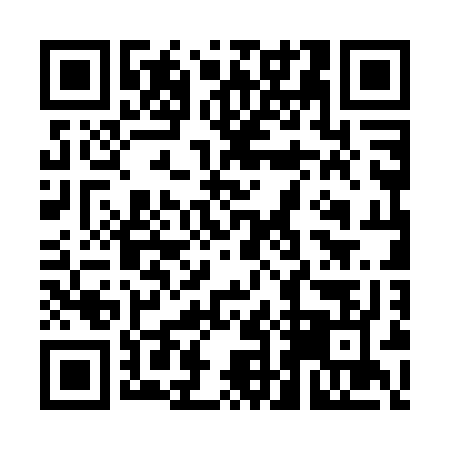 Ramadan times for Alfaquiques, PortugalMon 11 Mar 2024 - Wed 10 Apr 2024High Latitude Method: Angle Based RulePrayer Calculation Method: Muslim World LeagueAsar Calculation Method: HanafiPrayer times provided by https://www.salahtimes.comDateDayFajrSuhurSunriseDhuhrAsrIftarMaghribIsha11Mon5:265:266:5412:474:566:416:418:0412Tue5:245:246:5312:474:576:426:428:0513Wed5:235:236:5112:474:586:436:438:0614Thu5:215:216:5012:474:596:446:448:0815Fri5:205:206:4812:464:596:456:458:0916Sat5:185:186:4712:465:006:466:468:1017Sun5:165:166:4512:465:016:476:478:1118Mon5:155:156:4412:455:026:486:488:1219Tue5:135:136:4212:455:026:496:498:1320Wed5:115:116:4012:455:036:506:508:1421Thu5:105:106:3912:455:046:516:518:1522Fri5:085:086:3712:445:056:526:528:1623Sat5:065:066:3612:445:056:536:538:1724Sun5:045:046:3412:445:066:546:548:1825Mon5:035:036:3312:435:076:556:558:1926Tue5:015:016:3112:435:076:566:568:2127Wed4:594:596:2912:435:086:576:578:2228Thu4:584:586:2812:425:096:586:588:2329Fri4:564:566:2612:425:096:596:598:2430Sat4:544:546:2512:425:107:007:008:2531Sun5:525:527:231:426:118:018:019:261Mon5:515:517:221:416:118:028:029:272Tue5:495:497:201:416:128:028:029:283Wed5:475:477:191:416:128:038:039:304Thu5:455:457:171:406:138:048:049:315Fri5:435:437:161:406:148:058:059:326Sat5:425:427:141:406:148:068:069:337Sun5:405:407:121:406:158:078:079:348Mon5:385:387:111:396:168:088:089:369Tue5:365:367:091:396:168:098:099:3710Wed5:355:357:081:396:178:108:109:38